Ул.”Независимост” № 20, централа: 058/600 889; факс: 058/600 806;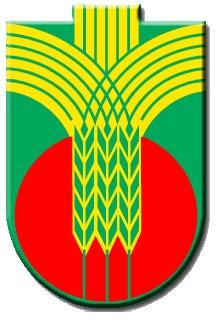 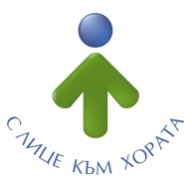  e-mail: obshtina@dobrichka.bg; web site: www.dobrichka.bgСЪОБЩЕНИЕотносно: отваряне на ценови оферти в открита процедура за възлагане на обществена поръчка с предмет: „Извършване на специализиран превоз на деца и ученици в задължително предучилищно и училищно образование от Община Добричка“УВАЖАЕМИ ДАМИ И ГОСПОДА,Уведомяваме Ви, че отварянето на пликове с надпис „Предлагани ценови параметри“ ще бъде извършено публично при условията на чл.57, ал.3 от ППЗОП на 21.08.2019 г. от 09.00 часа в административната сграда на Община Добричка, заседателна зала № 108.Комисия, назначена със Заповед № 879 от 16.08.2019 г. на Илдъз Илиязова Юнус - зам. кмет на община Добричка в качеството на Възложител, съгласно Заповед № 676/20.06.2016 г.